Рябцев Александр ВладимировичExperience:Position applied for: Able SeamanDate of birth: 18.02.1987 (age: 30)Citizenship: UkraineResidence permit in Ukraine: NoCountry of residence: UkraineCity of residence: KerchPermanent address: пос.Героевское, ул.Г.Петровой 35Contact Tel. No: +38 (096) 988-89-08E-Mail: evgenpar@mail.ruU.S. visa: NoE.U. visa: NoUkrainian biometric international passport: Not specifiedDate available from: 31.08.2009English knowledge: GoodMinimum salary: 1200 $ per monthPositionFrom / ToVessel nameVessel typeDWTMEBHPFlagShipownerCrewingDeck Cadet09.04.2008-15.04.2009Trawler4378-LithuaniaJSC BALTLANTA&mdash;Deck Cadet05.09.2006-31.01.2007Dry Cargo2457Shkoda-Siera-LeonaNautilus maritime&mdash;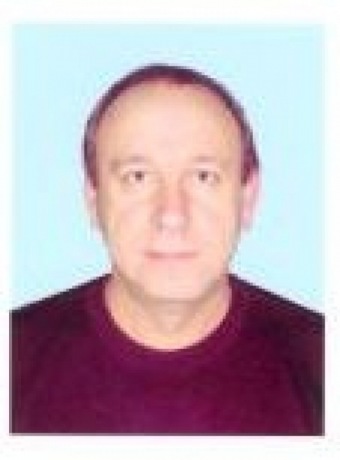 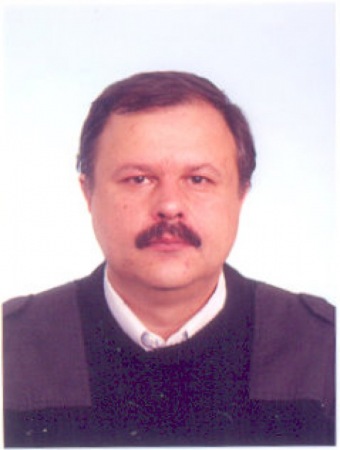 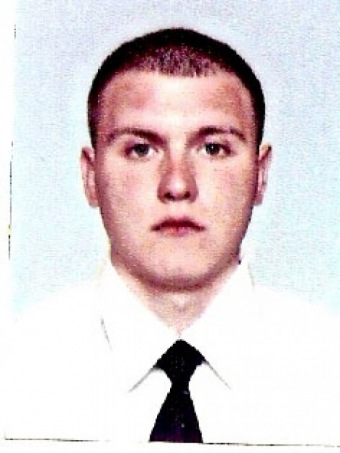 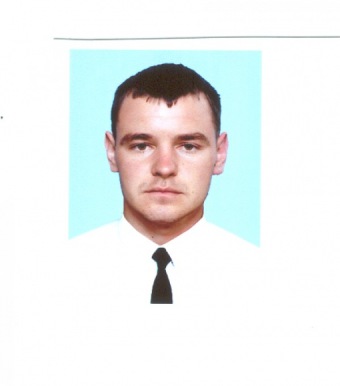 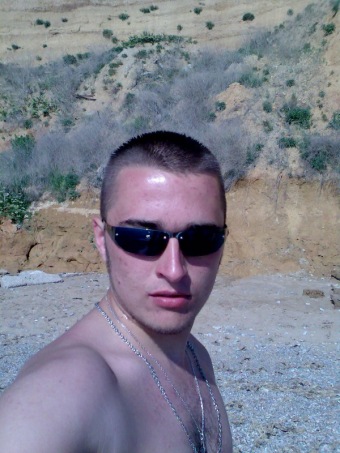 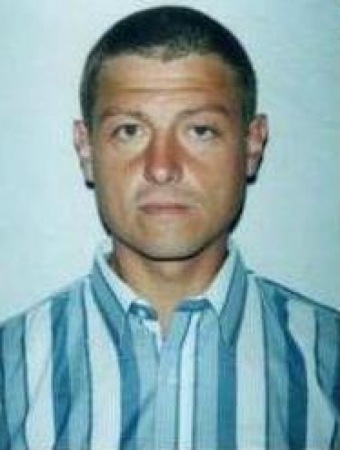 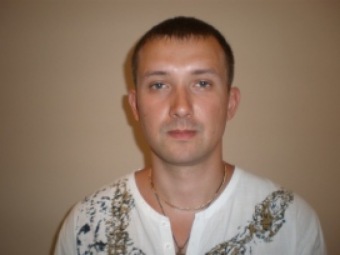 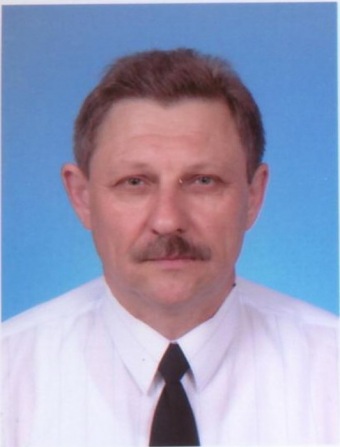 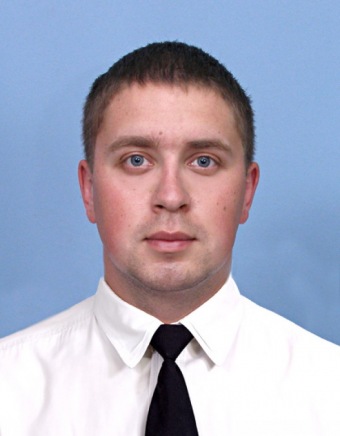 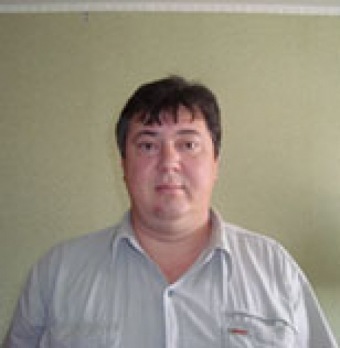 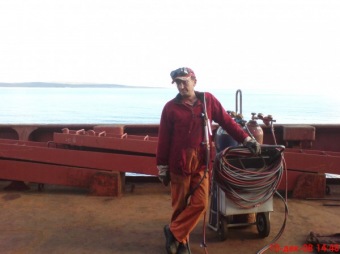 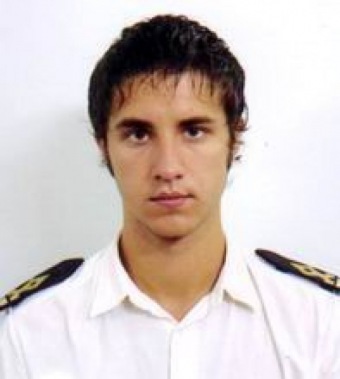 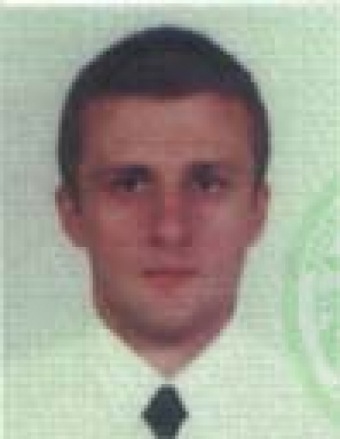 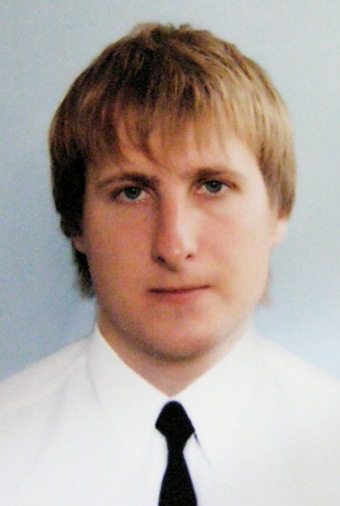 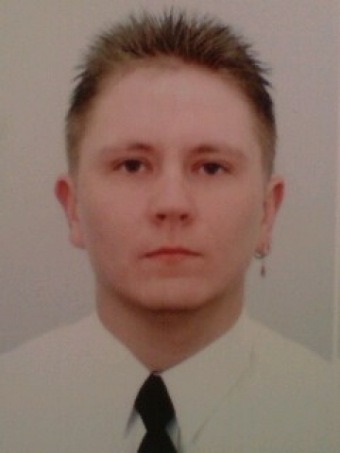 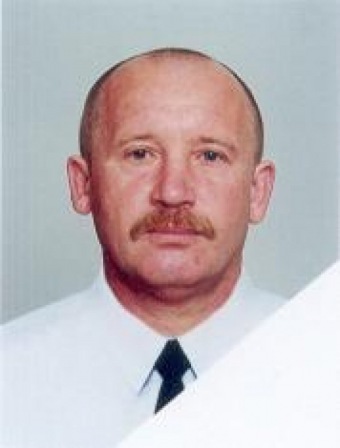 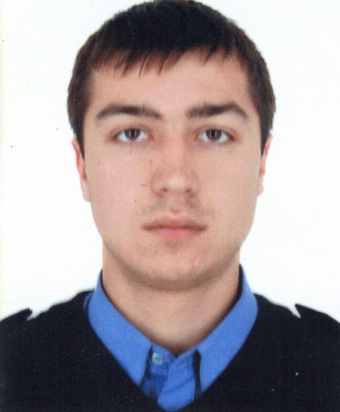 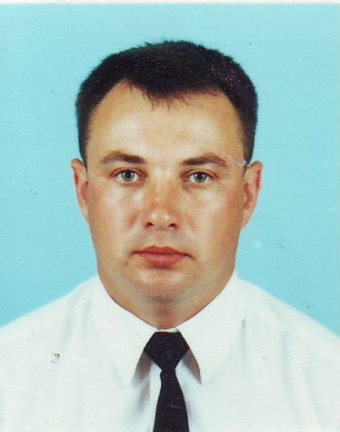 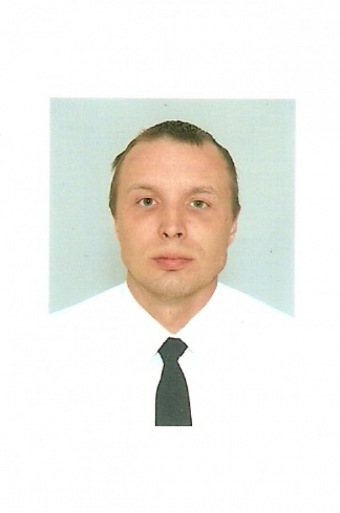 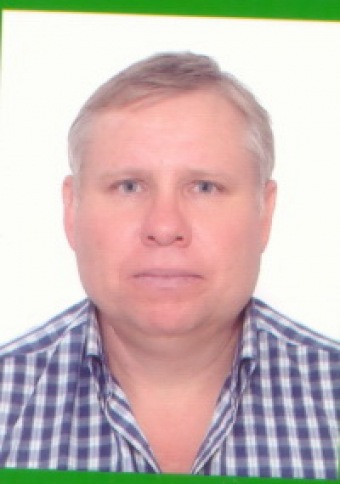 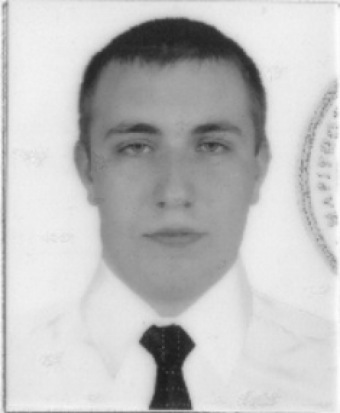 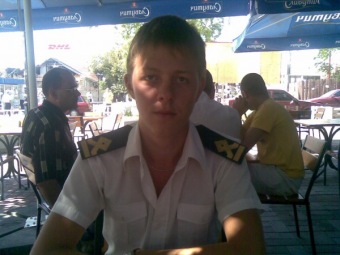 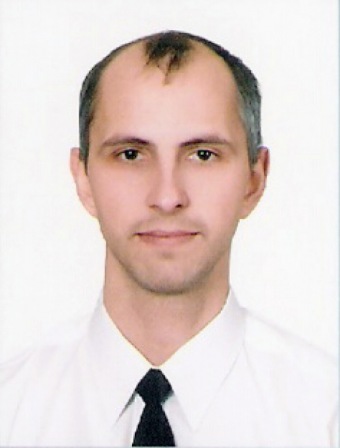 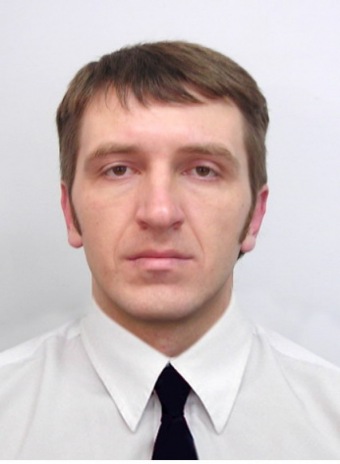 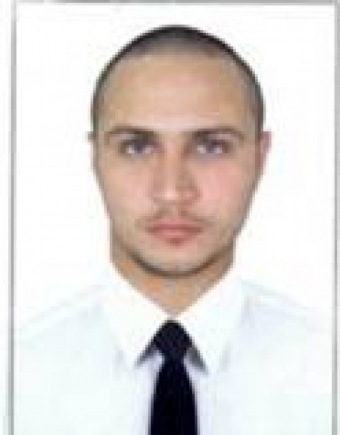 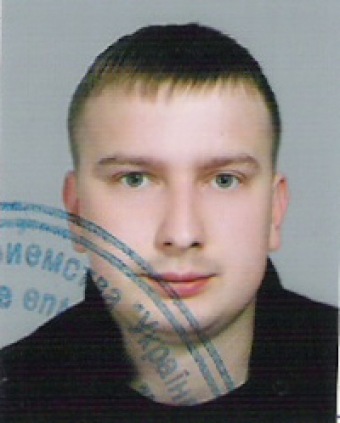 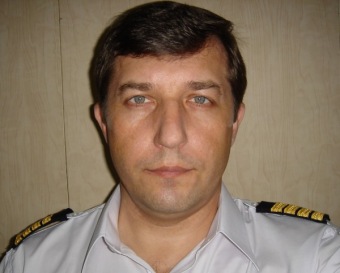 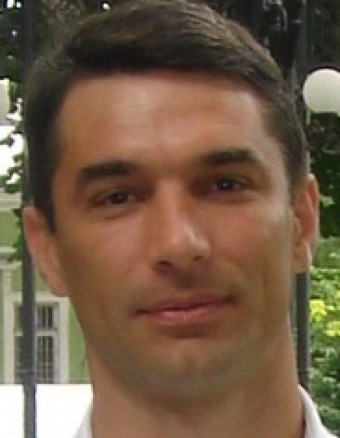 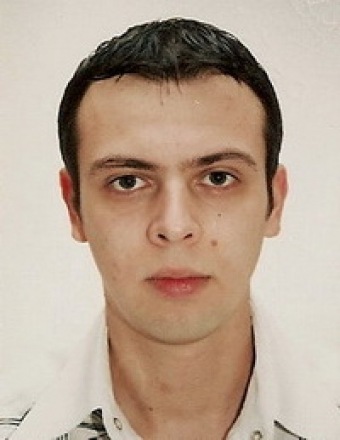 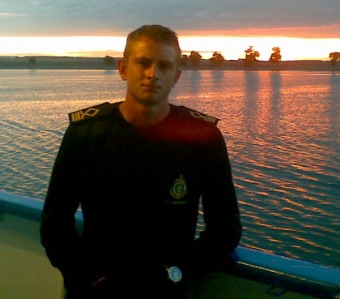 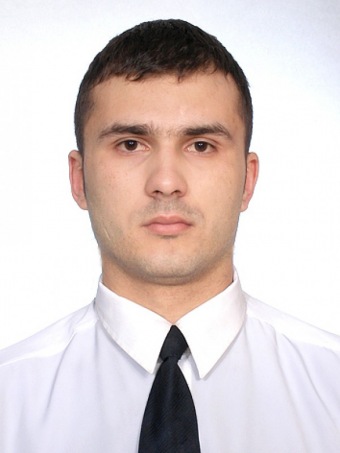 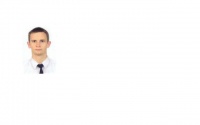 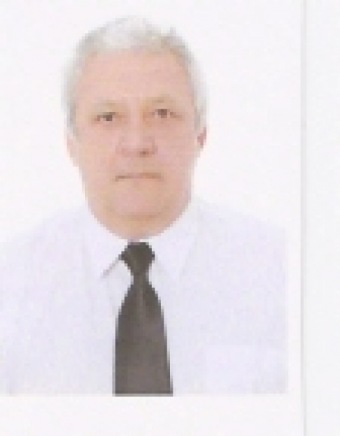 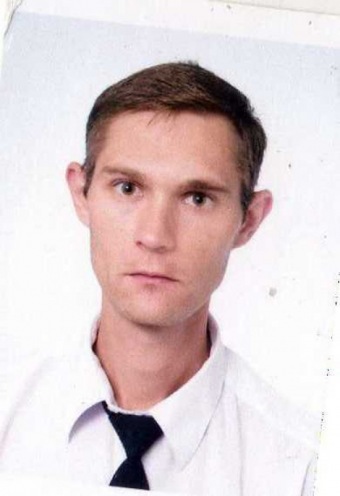 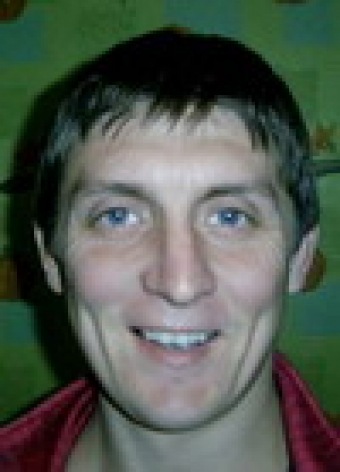 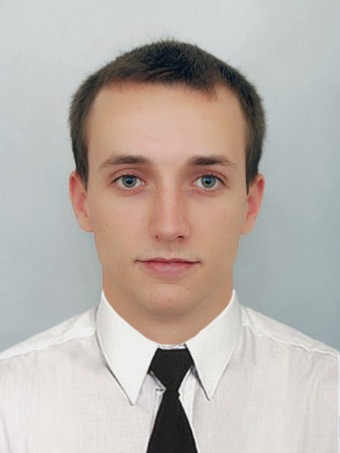 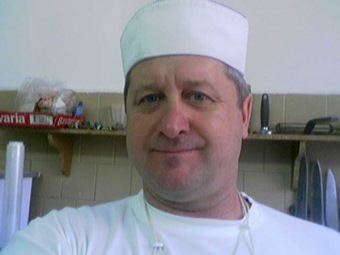 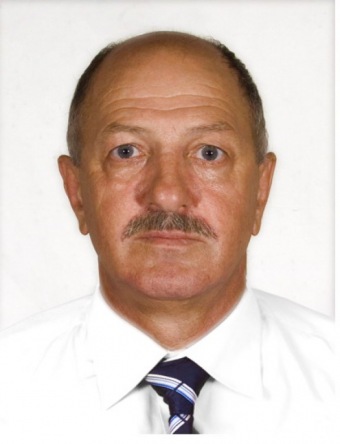 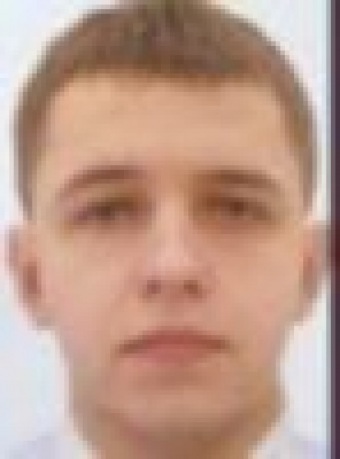 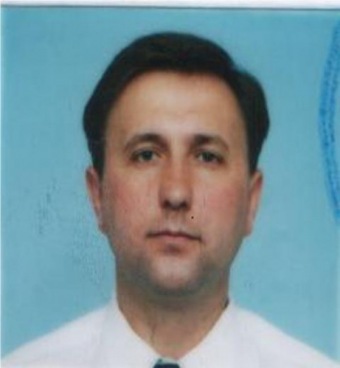 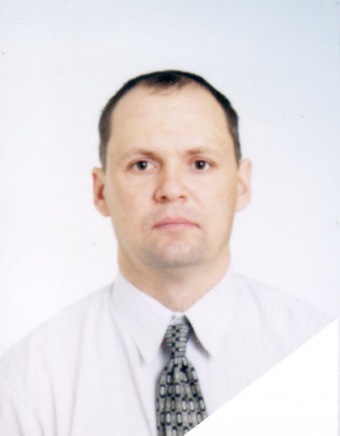 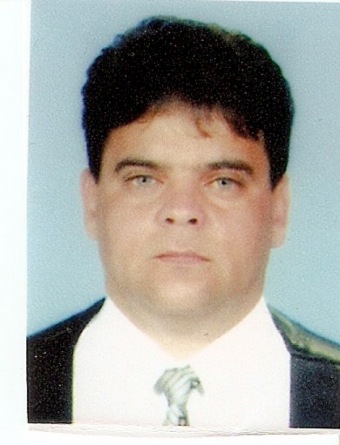 